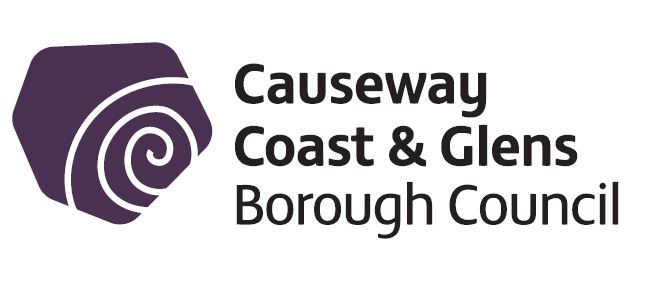 Elite Athlete SchemeApplication FormIt is important that you read the Guidance Notes attached before completing this form.  If you have any further queries, please do not hesitate to contact the Sport & Wellbeing Development Unit; Sports Development, Causeway Coast and Glens Borough Council.Once completed, forms should be returned to:Stephen McCartney, Sports Development Manager, Ballysally Community Centre, 25 Ballysally Road, Coleraine, BT52 2QA or email stephen.mccartney@causewaycoastandglens.gov.uk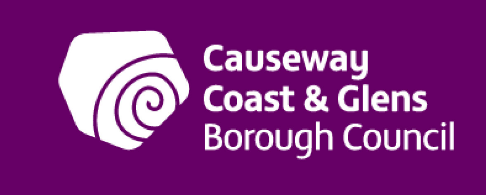 APPLICATION FORM Section 1Section 2 Are you a member of any of the following squads in your sport?Ulster / Northern Ireland / Ireland / Great Britain			(Delete as appropriate)Age/Level (e.g., U-18, U-21, Senior and Veterans etc.):Section 3Are you receiving assistance from another source?	Yes / No		(Delete as appropriate)If yes, please provide the following information:Section 4 Do you currently represent Ulster / N. Ireland / Ireland / Great Britain in any age category of your sport? Yes / No		(delete as appropriate)If yes, please detail:Are you currently ranked within top 10 (Senior Level) in N. Ireland in your sport? Yes / No		(delete as appropriate)If yes, please detail:Are you currently competing at International Level in your sport? Yes / No		(delete as appropriate)If yes, please detail:Please state within the last 12 months:Any international competitions you have participated inAny occasions you have represented Ulster / N. Ireland / Ireland / Great BritainPlease state your future intentions (next 12 months) to compete at international level or next competition you have been selected to represent Ulster / N. Ireland / Ireland / Great BritainPlease enclose written confirmation from your governing body that you belong to one of the previous mentioned elite programmes/squadsSection 5 Declaration:I certify that the information provided is true, accurate and complete.I understand the terms and conditions of the Elite Athlete Scheme.I hereby agree to abide by the rules and administrative arrangements as laid down by the Elite Athlete Scheme Guidance Notes.If successful in receiving Elite Athlete Scheme membership, I hereby agree to participate free of charge in any promotional and marketing activities relating to Council Leisure / Recreation Facilities as requested.Signed:	Date:(To be signed by parent/guardian for applicant under the age of 18)…..……………………………………………………………………………………………………Official Use OnlyAgreed time period for membership of Elite Athlete Scheme:From: ______________________________	To: ______________________Signed: _____________________________	Date: ____________________Card Issued on: ______________________Please complete the form using typescript or printing clearly in inkFor Office Use OnlyMembership No:Name:Address:Postcode:Home No:Mobile:Email:Date of Birth:Name of employer (if any):Current school/University (if any):Sport:Club Represented:Club Contact (coach/manager):Club Address:Club Postcode:Contact no:Email address:Name of National Governing Body:NGB Contact Name:NGB Address:NGB Postcode:Contact No:Email Address:Name of Organisation/funding body providing assistanceNature of assistance e.g., amount of funding Duration of assistance e.g., one off payment, 1 year agreement etc. (Please provide dates)Competition/EventVenueDateCountry/Team RepresentedCompetition/EventDateCountry/TeamCompetition/EventVenueDatePlease details any personal achievements in your chosen sport:Checklist:TickAny additional information to support your applicationWritten confirmation from your Governing BodyA signed copy of the declaration	Does the application contain an original signature?		Have all relevant sections of the application form been completed?	